Videoaulas 1ª Semana - Física3ª SérieEletrostática - Breve histórico sobre a evolução da eletricidade, fenômenos elétricos, condutores, isolantes e noção de carga elétrica. https://www.youtube.com/watch?v=ni-E9ylxe7g Assista as Videoaulas relacionada a primeira semana e responda as seguintes questões:1. Defina o que é eletrostática.2. Como podemos definir carga elétrica?3. O que são condutores elétricos? Cite alguns exemplos.4. O que são isolantes (dielétricos)? Cite alguns exemplos.5. Defina semicondutores e dê exemplos.6.Qual é a unidade de carga elétrica elementar no Sistema Internacional de Unidades (SI).7. A carga elétrica pode ser quantizada?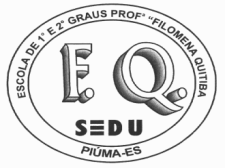 GOVERNO ESTADO DO ESPÍRITO SANTOGOVERNO ESTADO DO ESPÍRITO SANTOGOVERNO ESTADO DO ESPÍRITO SANTO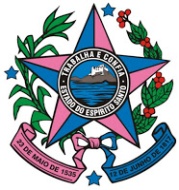 EEEFM. PROFª. FILOMENA QUITIBAEEEFM. PROFª. FILOMENA QUITIBAEEEFM. PROFª. FILOMENA QUITIBARua Mimoso do Sul, 884 - Centro - Piúma/ESRua Mimoso do Sul, 884 - Centro - Piúma/ESRua Mimoso do Sul, 884 - Centro - Piúma/ESTEL.: (28) 3520-3211TEL.: (28) 3520-3211TEL.: (28) 3520-3211E-mail: escolafilomena@sedu.es.gov.brE-mail: escolafilomena@sedu.es.gov.brE-mail: escolafilomena@sedu.es.gov.brNome:                                                                            Nome:                                                                            Nome:                                                                            Nome:                                                                            Nome:                                                                            Nome:                                                                            NºNºTurma: 3 sérieTurma: 3 sérieTurma: 3 sérieData: 1ª semana de abril 2020Valor: resolvida no cadernoValor: resolvida no cadernoNota:Nota:Disciplina: FísicaDisciplina: FísicaDisciplina: FísicaDisciplina: FísicaProfessor: Lucas Antonio XavierProfessor: Lucas Antonio XavierProfessor: Lucas Antonio XavierProfessor: Lucas Antonio XavierAtividade não presencial devido ao Covid19 Atividade não presencial devido ao Covid19 Atividade não presencial devido ao Covid19 Atividade não presencial devido ao Covid19 Atividade não presencial devido ao Covid19 Atividade não presencial devido ao Covid19 Atividade não presencial devido ao Covid19 Atividade não presencial devido ao Covid19 